朝觐后的道德修养التهذيب بعد الحج<اللغة الصينية >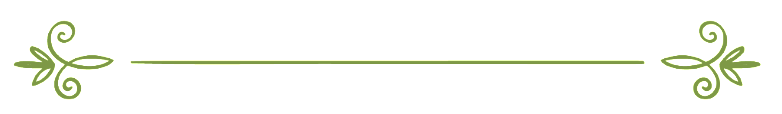 编审：伊斯兰之家中文小组مراجعة: فريق اللغة الصينية بموقع دار الإسلام 朝觐之后的道德修养朝觐的哈吉们完成了他们的信仰旅程，带着欢愉与幸福，带着真主的恩惠渐渐地都返回了故里。他们期盼着自己是真主所赦宥者、所宽恕者，让他们坚守高尚的道德规范，洁身自好，清净无染地走完自己的人生旅程，在人生的册页上书写浓彩重抹的一笔。有一些朝觐荣归的哈吉们为此而彷徨不安，怎样才能保护好自己的哈吉呢？怎样才能将信仰的热忱转化为实际的工作，改变自身，规范行为呢？因此，“一个幸福的哈吉”，他应该是在朝觐之后战胜自己、战胜恶魔挑唆的赢者。这不啻是一场严峻的考验。一个真正的哈吉，不仅不会因为自身所行的善功而有丝毫的骄傲，反而是百尺竿头，更进一步地去接近真主，仿佛他在朝觐时刚刚获得一笔“信仰的奖金”，但在返回故里后，他还需要再筹集另外一笔旅费，以便再次踏上接近真主的信仰之旅。他不想在人生的册页上再留下任何污点，即使恶魔为了破坏他朝觐所获得的成功，千方百计地诱惑于他，不让他有任何一次挣钱的机会，蛊惑他恢复到朝觐之前的生活。他所担心的是，他能否得到他的养主的接纳，从而涤清所犯的过错，不再错过这个良好的机会。这名哈吉，他以所做的大量善功来祈求至仁的主宰宽恕他，宽恕在朝觐期间履行功修的不足与缺陷。我们中有谁十全十美地按照规定履行了朝觐中所有功课呢？但是，这名哈吉所感到的不足与缺憾不应该是他忧愁的理由，相反，他应该以此为动力，积极地去响应所有宗教与世俗的事务，时刻忏悔，洁身自好，盼望自己在真主御前成为一名悔罪者和清廉者。朝觐荣归的哈吉，无沦对一闪之念，还是意图去做的行为都应该扪心自问：这种想法和行为符合一名朝觐荣归的哈吉的身份吗？他应该想到，信士的一切功修都只为了他的独一的造物主；他应该将伊玛目阿里的话作为座右铭，伊玛目阿里曾说：“如果你将某人看得太高，那他则会将你看得很低。”因此，对今世的一切关系、利益、感情都应该妥善处置，不偏不倚，把握其中相应的尺度才是明智之举。朝觐荣归的哈吉应该成为一名只敬拜独一真主的奴仆，不以物喜，不以物悲，宠辱不惊，心中所牵所挂的只是死亡之后能照亮坟墓的善果，并将今世生活中所有的一切，仅仅看作是追求后世成功的手段，而造物主才是他心中的唯一牵挂与记想，从而最终获得今后两世的真正幸福。一名朝觐荣归的哈吉，他还应该规范自己与造物主之间礼节，并在心中时刻纪念、感谢、赞颂、托靠真主，感谢真主赐予他朝觐的恩典。要知道，在世间数百万穆斯林中，有多少人因为这样或那样的原因而未能完成朝觐的功课。幸福的哈吉心中不光充盈着感激，他还要将这份感激转化为实际的行动和工作，将这份精神发扬光大，指导内心踏入正道，消除宗教和世俗生活中的错误观念，在洗涤身体之前，先将内心和灵魂的污浊涤荡一清。因此，一名朝觐荣归者，他在天房所见的便是他的祖国，伊斯兰便是他的国籍。他时刻想到的是天下穆民皆兄第，消弭穆斯林各国间原本不存在的疆域之分，对圣地不再以旅游者眼光去看待。 朝觐前后，泾渭分明一个朝觐荣归者，他将朝觐看作是一条泾渭分明的分界线，从此开始了他的新生活，摒弃一切会令造物主恼怒的言行举止，不仅改恶，还要自新，同时力行一切的善功和义举。他还要避免一些哈吉们常犯的错误，这就是彻底抛开今世，一味礼拜、斋戒，仿佛忘却了除此之外还有其它更重要的功修要他去亲自实践。真主的使者确实已经许诺给那些品德高尚者最靠近他的位置。因为高尚的道德修仰意味着克制私欲，抵制恶魔的诱惑，以美德同所有的人交往，工作勤勉、专业。正如真主说：“你说：‘你们工作吧！真主及其使者和信士们都要看见你们的工作；你们将被送到全知幽明者那里去，而他要将你们的工作告诉你们。’”（忏悔章:105）而他一切工作的动机便是为了顺从于造物主的意志，为他的悦纳而兢兢业业地工作，塑造起真正穆斯林的正面形象。因此，一名朝觐荣归的哈吉，重新启动了他在至仁主面前时时感到的羞愧之心，不让别人因为他的行为而小看了真主，他也凭借着这份羞愧之心而变得更加意志坚定，坦然地面对一切生活的困境。为此，他以这样的觉悟和禀赋来面对，来藐视一切因境，时刻谨记生活不过是人生旅程中的一个中转站，是通达幸福后世的一个过程。与今世生活打交道就仿佛是遇到不期而至的雨天，总会有所不便。因此，如将今世生活看作是悲剧和一切的终极不啻是大错特错。因此，当一个信士以真主为依托，那他面前便再无难事。面对眼前的困境，他首先釆取实际行动，尽量将这些困难的负面影响降到最低，即使当他在危难处境中几乎快失去信士的精神时，他还会想到他在朝觐期间所享受到的真主的宽广宏恩。当他凭着从至仁主那儿所获得的援助而战胜这些生活难题后，再回顾起这段艰难时期时，他便能从中受益，并劝告他人该如何避免重蹈他的覆辙，他也因此而具备了如何以朝觐所获的宽容、理性的心态来处理各种危机的经验。朝觐者的功修朝觐荣归者，应该保持一颗慈心，摒弃心灵的冷酷与僵硬，与人交往时礼貌适度、不贪食、不多言，参悟造物主在日常生活中所踢予的恩惠和他的全能的迹象，从而进一步加强自身在认主独一、忠诚、善功方面的认识和修养，并根据可靠的材拓宽自已的宗教学识，谦虚好学，从不知足。因此，信仰就若逆水行舟，不进则退，宗教知识的理解与掌握只会使穆斯林更加好学；更有觉悟自身所承担的义务；更是心甘情愿的履行这些宗教功课，并且心怀敬畏与顺从，谦卑地遵守与造物主的礼节。此外，朝觐荣归还激发了我们对真主赐予伊斯兰信仰这一思惠的感激、感谢真主使我们脱离迷误、叛道、分裂和道德伦丧的泥沼。一个幸福的哈吉，他应是一名坚忍者、一名慈悯者。忍耐与慈悲是至仁至慈的真主所喜悦的两个德性。这个幸福的哈志，在他的每番拜功中，他都能感受到巡游天房卡尔白时，真主所赐的慈恩，以及真主给予他的宽恕，回想起天房卡尔白和使者的圣陵。这时，他不再多言自身诸多的感受，免得人们以为他有沽名钓誉之嫌，而是专著于自身性灵的修养。一名幸福的哈吉，他还应该想到，在他朝觐荣归后，他周遭的环境不会随着他变化而发生天翻地覆的改变。他不应该为他人的态度和立场而感到悲愁，虚掷宝贵的时光，相反，他应该养精蓄锐，从自身开始，改善自己的宗教和世俗方面的工作，而不是急着去做一些无谓的演讲与劝说的工作，以博得别人的支持。当一个人完全托靠造物主后，从造物主那儿所获得的援助才是最好的援助。同时，哈吉们还应时刻赞颂真主，赞主清静无染。他说：“主啊，我们没有尽心感谢你，没有尽心纪念你，没有尽心领悟你的全能，没有尽心崇拜你。” 一个得以造物主为佑助者，他总是在时时刻刻弥补自身能力的不足。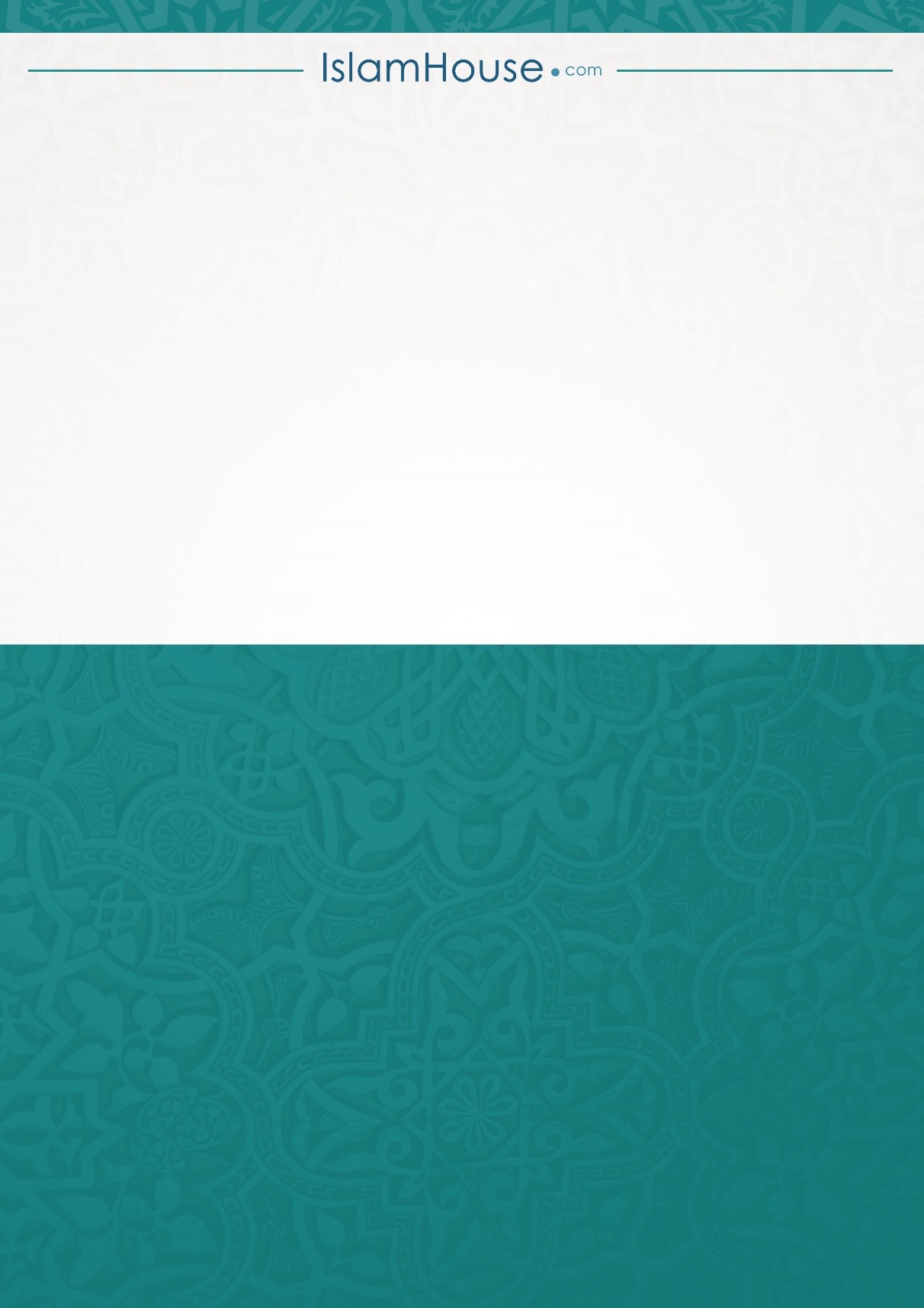 